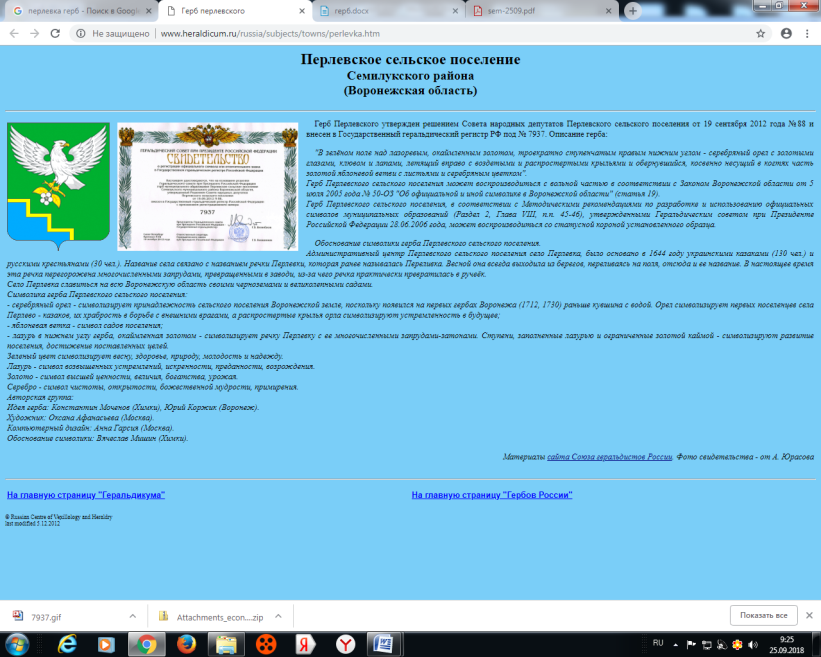 АДМИНИСТРАЦИЯПЕРЛЁВСКОГО СЕЛЬСКОГО ПОСЕЛЕНИЯ СЕМИЛУКСКОГО МУНИЦИПАЛЬНОГО РАЙОНА ВОРОНЕЖСКОЙ ОБЛАСТИ396921 Воронежская область, Семилукский район, с. Перлёвка, улица Центральная, 54 тел., факс (47372) 76-1-68	РАСПОРЯЖЕНИЕот 11.01.2023 № 9-рс.ПерлёвкаВ соответствии со ст. 6 Закона Воронежской области от 12.05.2009 № 43-ОЗ «О профилактике коррупции в Воронежской области».Утвердить План мероприятий по антикоррупционному просвещению в Перлёвском сельском поселении на 2023 год (Приложение).Настоящее распоряжение вступает в силу с момента его подписания и распространяет свое действие на правоотношения, возникшие с 01.01.2023г.Признать утратившим силу распоряжение администрации Перлёвского сельского поселения от 11.01.2022 г. №11-р. «Об утверждении Плана мероприятий  по антикоррупционному просвещению в Перлёвском сельском поселении на 2022 год»Контроль за исполнением настоящего распоряжения оставляю за собой.Глава  администрацииПерлёвского сельского поселения                                           Д.А.ПроскуряковПриложениек распоряжению администрации Перлёвского сельского поселенияот  11.01.2023 № 9-рПлан мероприятий по антикоррупционному просвещению в Перлёвском сельском поселении на 2023 годОб утверждении Плана мероприятий  по антикоррупционному просвещению в Перлёвском сельском поселении на 2023 год№п/пМероприятиеОтветственный
исполнительСрок 
исполне-ния1234Раздел I. Антикоррупционное образованиеРаздел I. Антикоррупционное образованиеРаздел I. Антикоррупционное образованиеРаздел I. Антикоррупционное образование1.1Рассмотрение актуальных вопросов противодействия коррупции и профилактики коррупционных правонарушений в рамках мероприятий по профессиональному развитию гражданских и муниципальных служащих, лиц, замещающих государственные должности, муниципальные должностиАдминистрация Перлёвского сельского поселенияВ течение года1.2Организация проведения мероприятий по профессиональному развитию  муниципальных служащих, в должностные обязанности которых входит участие в противодействии коррупцииАдминистрация Перлёвского сельского поселенияДо 15 декабря2023 года1.3Добровольное анкетирование гражданских и муниципальных служащих Семилукского сельского поселении по вопросам противодействия коррупцииАдминистрация Перлёвского сельского поселенияНоябрь-декабрь 2023 годаРаздел II. Антикоррупционная пропагандаРаздел II. Антикоррупционная пропагандаРаздел II. Антикоррупционная пропагандаРаздел II. Антикоррупционная пропаганда2.1Размещение информационных стендов, посвященных антикоррупционному просвещению в администрации Семилукского сельского поселения и организациях, находящихся в их ведении, а также в местах предоставления гражданам государственных и муниципальных услугАдминистрация Перлёвского сельского поселенияВ течение годаРаздел III. Иные мероприятияРаздел III. Иные мероприятияРаздел III. Иные мероприятияРаздел III. Иные мероприятия3.1Проведение тематических мероприятий, посвященных Международному дню борьбы с коррупцией (9 декабря)Администрация Перлёвского сельского поселенияНоябрь-декабрь2023 годаРаздел IV. Контроль за выполнением мероприятий, предусмотренных настоящим ПланомРаздел IV. Контроль за выполнением мероприятий, предусмотренных настоящим ПланомРаздел IV. Контроль за выполнением мероприятий, предусмотренных настоящим ПланомРаздел IV. Контроль за выполнением мероприятий, предусмотренных настоящим Планом4.1.Размещение  на официальном сайте администрации Семилукского сельского поселения в разделе «Противодействие коррупции» отчетов о реализации планов противодействия коррупцииАдминистрация Перлёвского сельского поселенияНе реже одного раза в год